Fondo Nacional de Financiamiento  Forestal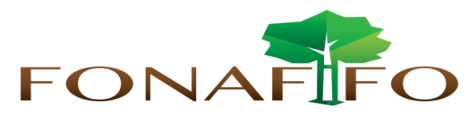 Junta DirectivaSesión N°01-2016 a celebrarse el martes 12 de enero de  2016, hora 09:00 a.m.AGENDALectura y aprobación de la agenda del díaLectura y aprobación Acta N°10-2015Lectura de correspondencia:Correspondencia recibida:Oficio AGRO-108-2015 en el cual se consulta el criterio  de Fonafifo sobre  proyecto: “Ley para  evitar conflictos de interés en el Fondo Nacional de Financiamiento Forestal y en la Oficina Nacional Forestal”,   expediente No. 19.730.Oficio del señor Ólger Iróla relacionado con publicación de panfleto de Codeforsa.Oficio ONF 03/2016 sobre la distribución de cuotas de PSA para las organizaciones.Correspondencia enviada:Borrador de respuesta a oficio ACOSA-RFGD-CL-005-2015 del Consejo Local de Golfo Dulce Borrador de respuesta a carta del señor Ulises BlancoReglamento sobre la creación, organización y funcionamiento de la Contraloría de Servicios del Fonafifo.Presentación Dirección de Desarrollo y Comercialización de Servicios Ambientales (Objetivos, funciones y acciones: Período 2011-2015Presentación Ejecución Presupuestaria Fonafifo y Fideicomiso y Estados FinancierosDecreto REDD+Presupuesto REDD+ de los $5.580.000 Resolución PSA 2016Puntos variosSeguimiento solicitud del señor Luis Arturo Salazar relacionado con la modificación al Manual de Procedimientos de PSAEjercicio Rendición de Cuentas Fonafifo 2015